ПОМШУÖМ                       РЕШЕНИЕО внесении изменений в решение Совета муниципального образования муниципального района «Сыктывдинский» от 28.06.2018 № 29/6-6«Об утверждении  Правил землепользования и застройки сельского поселения «Зеленец» муниципальногорайона «Сыктывдинский»»                                                                     Принято Советом муниципального образования 			от 4 декабря 2019 годамуниципального района «Сыктывдинский»				№ 44/2-6Руководствуясь статьями 8, 20, 23, 26 Градостроительного кодекса Российской Федерации от 29 декабря 2004 года N 190-ФЗ, Уставом муниципального образования муниципального района «Сыктывдинский», ст. 14 ФЗ №131 "Об общих принципах организации местного самоуправления в Российской Федерации" от 06.10.2003Совет муниципального образования муниципального района «Сыктывдинский» решил:Внести в Решение Совета муниципального образования муниципального района «Сыктывдинский» от 28.06.2018г. №29/6-6 «Об утверждении «Правил землепользования и застройки сельского поселения «Зеленец» муниципального района «Сыктывдинский»» (далее Решение) следующие изменения:В главе 7 Приложения к Решению графическую часть «статья 42. Карта градостроительного зонирования территории муниципального образования сельского поселения «Зеленец» Сыктывдинского района Республики Коми» изложить в редакции согласно приложению 1.В статье 33.5 Приложения к решению в разделе «Р-2. Зона природоохранных, рекреационно-ландшафтных территорий» «основные виды разрешенного использования земельных участков и объектов капитального строительства» таблицу «Основные виды разрешенного использования земельных участков и объектов капитального строительства» дополнить последней строкой в редакции согласно приложению 2.Контроль за исполнением настоящего решения возложить на постоянную комиссию по развитию местного самоуправления Совета муниципального образования муниципального района «Сыктывдинский» и первого заместителя руководителя администрации муниципального района (А.Н. Грищук).Настоящее решение вступает в силу со дня его официального опубликования.Глава муниципального района – председатель Совета муниципального района 		                       С. С. Савинова4 декабря годаПриложение 1 к решению Совета МО МР «Сыктывдинский»от 04.12.2019 г № 44/12-6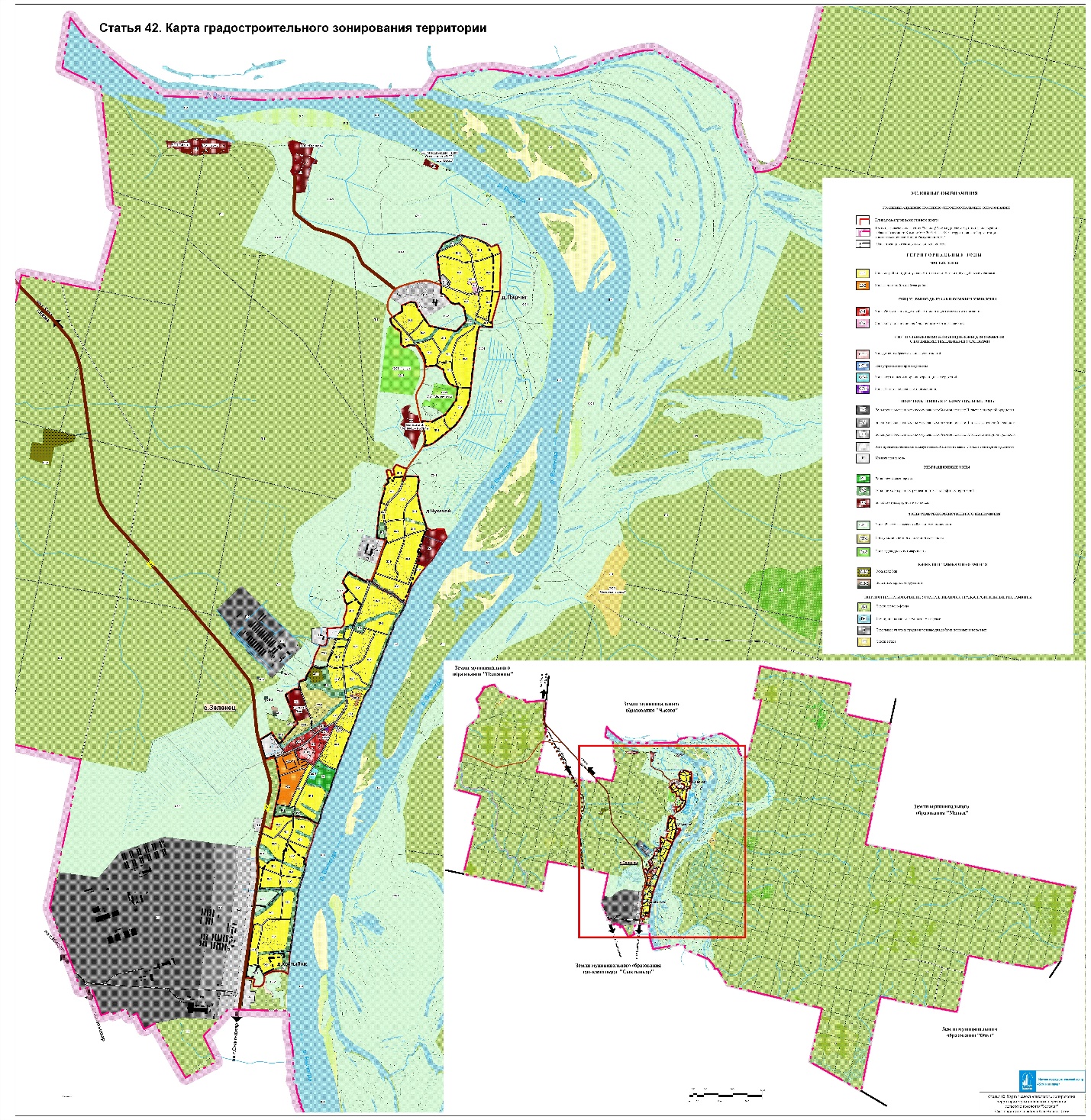 Приложение 2 к решениюСовета МО МР «Сыктывдинский»От 04.12.2019 № 44/12-6РекреацияОбустройство мест для занятия спортом, физкультурой, пешими или верховыми прогулками, отдыха, наблюдения за природой, пикников, охоты, рыбалкой и иной деятельности. Создание и уход за городскими лесами, скверами, прудами, озерами, водохранилищами, пляжами, а также обустройство мест отдыха в них.5.0